Отчёт 3 об исполнении учреждением плана его финансово-хозяйственной деятельности на 01.01.2013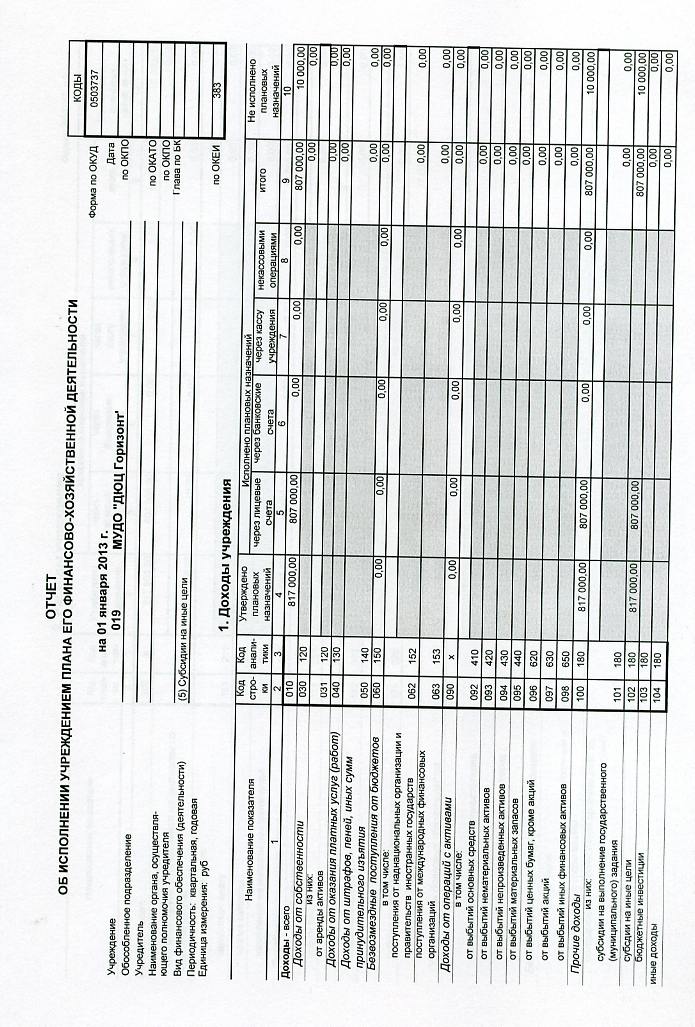 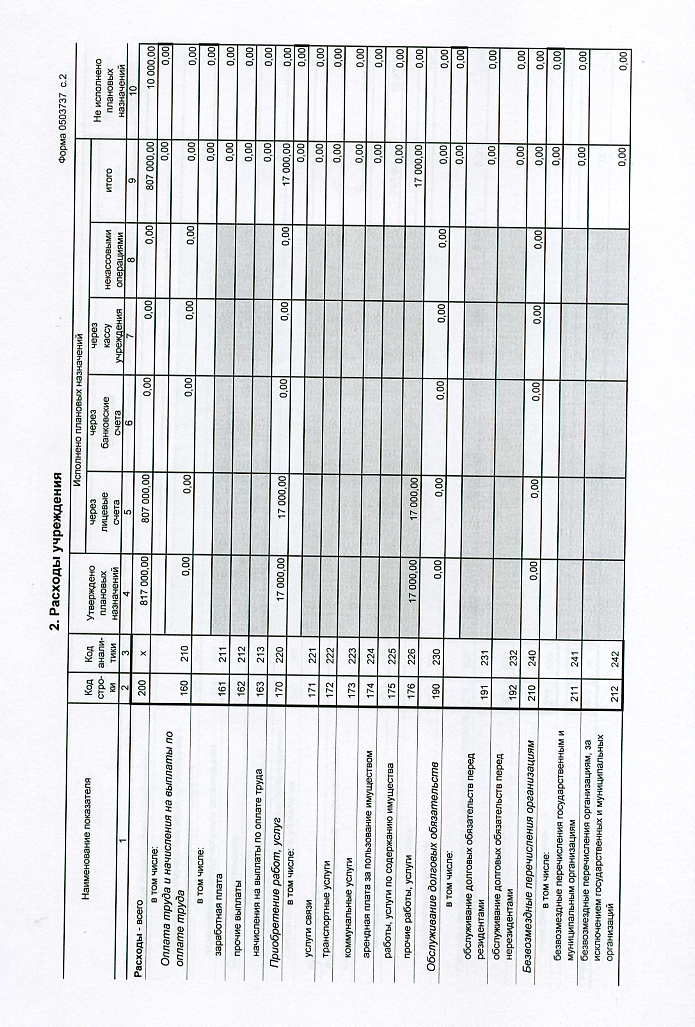 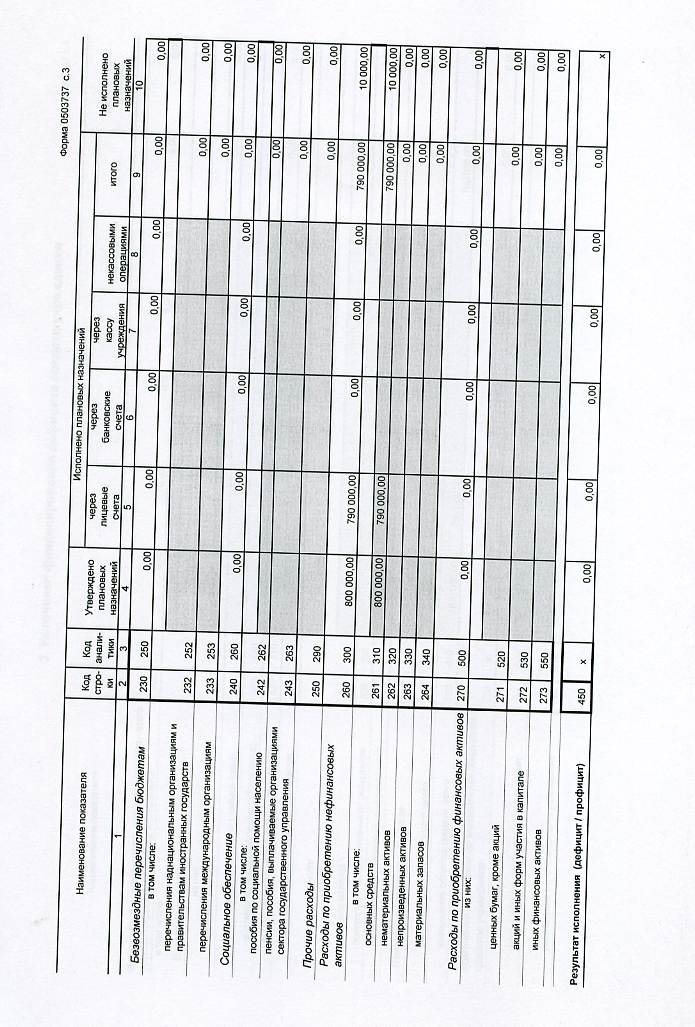 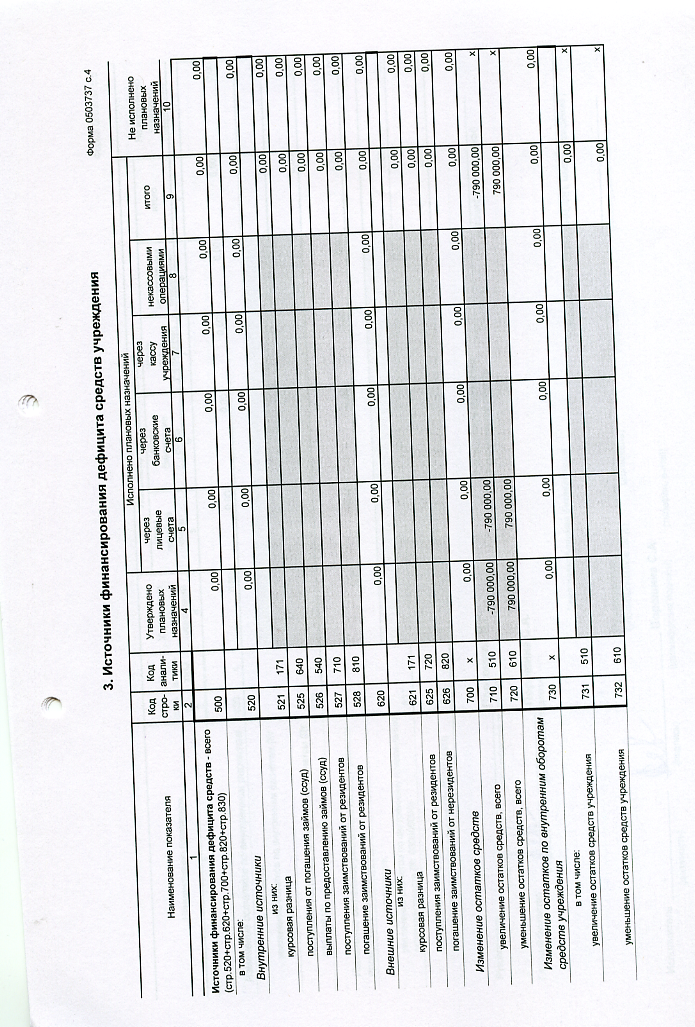 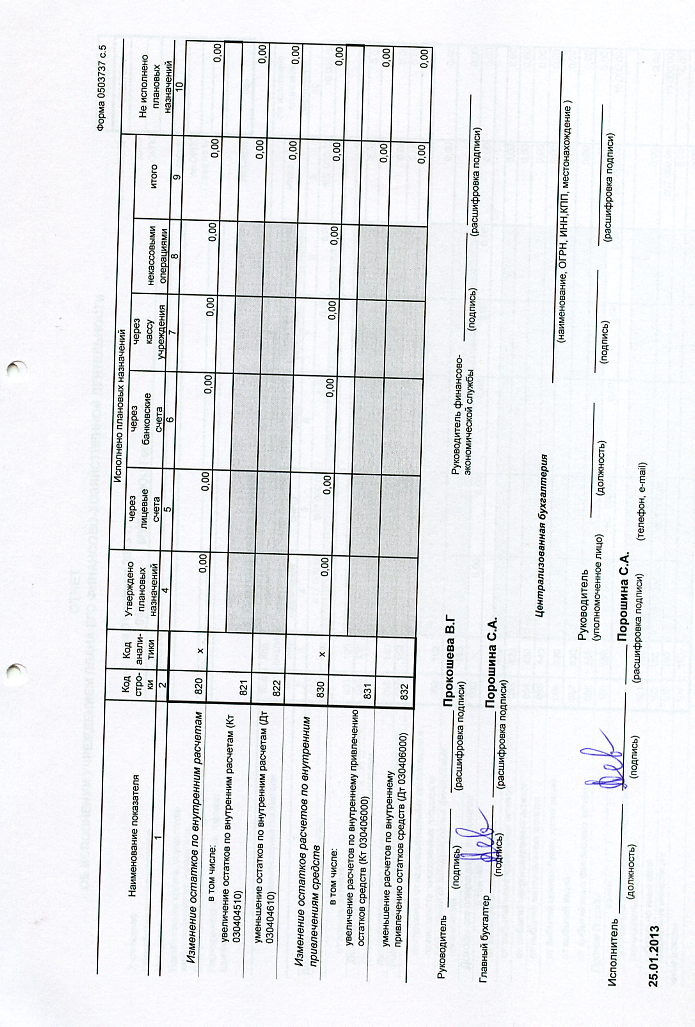 